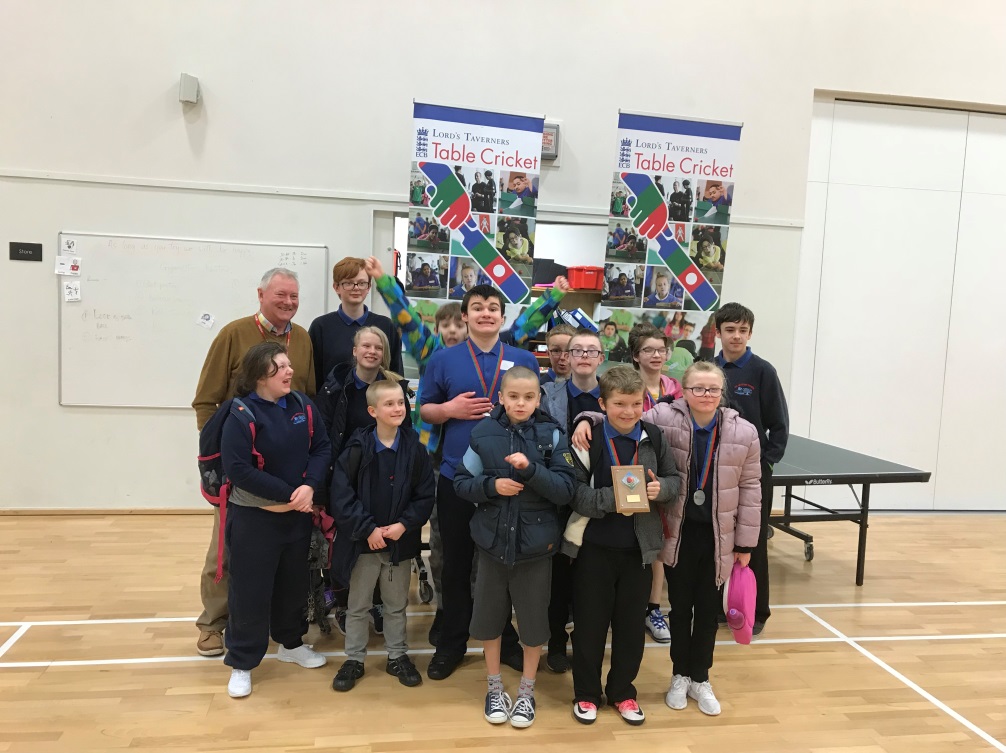 Table Cricket TripOn Wednesday 14th February, two teams from The Meadows went to Watermill school to take part in an organised table cricket competition. The Meadows also took along 3 sports leaders to help out. These students were getting a certificate for being able to help other people take part in the game.The students playing in the competition had to work well as a team, each taking it in turns to bowl, bat and field. Both teams were super and everyone really tried their best. All of the students were very polite, and the organisers commented on how well everyone worked together, and they gave a special round of applause to the sports leaders for doing such a good job.Everyone had a brilliant day- it got even better when the cricket coach announced that The Meadows team had won the trophy!Excellent Table Cricket skills team – Well Done!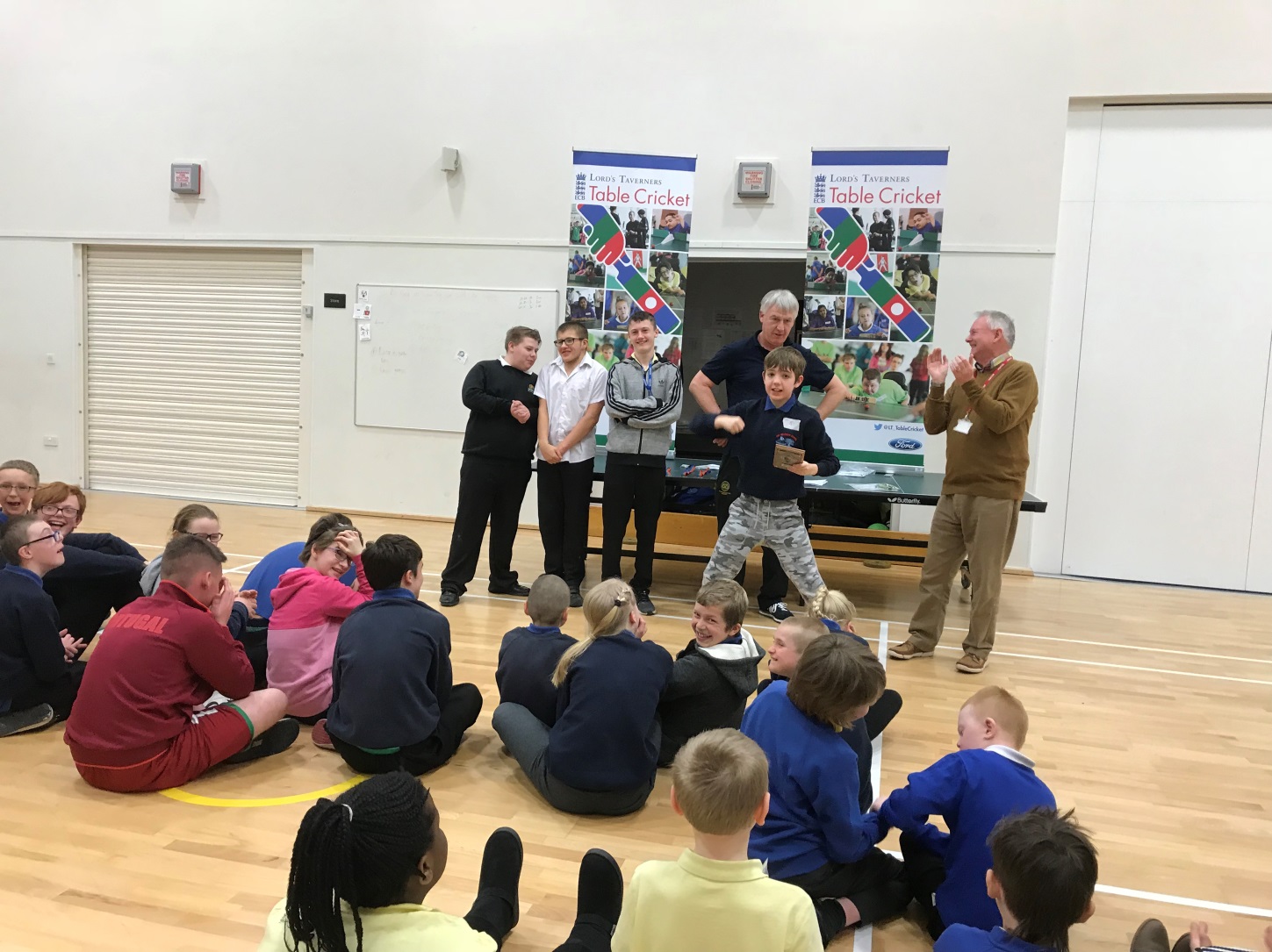 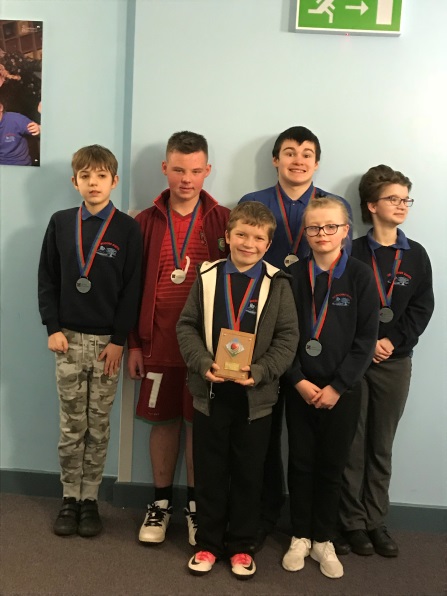 